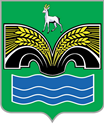 ГЛАВАСЕЛЬСКОГО ПОСЕЛЕНИЯ Красный ЯрМУНИЦИПАЛЬНОГО РАЙОНА Красноярский САМАРСКОЙ ОБЛАСТИПОСТАНОВЛЕНИЕот   18 декабря 2020 года № 39О проведении публичных слушаний по проекту решения о предоставлении разрешения на отклонение от предельных параметров разрешенного строительства, реконструкции объектов капитального строительства на земельном участке с кадастровым номером 63:26:1408014:400В соответствии со статьей 39 Градостроительного кодекса Российской Федерации, рассмотрев заявление о предоставлении разрешения на отклонение от предельных параметров разрешенного строительства, реконструкции объектов капитального строительства, руководствуясь статьей 28 Федерального закона от 06.10.2003 №131-ФЗ «Об общих принципах организации местного самоуправления в Российской Федерации», Уставом сельского поселения Красный Яр муниципального района Красноярский Самарской области, главой V Правил землепользования и застройки сельского поселения Красный Яр муниципального района Красноярский Самарской области, утвержденных решением Собрания представителей сельского поселения  Красный Яр муниципального района Красноярский Самарской области от 22.07.2013 № 45, постановляю:Провести на территории сельского поселения Красный Яр муниципального района Красноярский Самарской области публичные слушания по проекту решения о предоставлении разрешения на отклонение от предельных параметров разрешенного строительства, реконструкции объектов капитального строительства в отношении земельного участка с кадастровым номером (приложение № 1 к настоящему Постановлению). 2.Испрашиваемое заявителем отклонение от предельных параметров разрешенного строительства, реконструкции объектов капитального строительства: - установленных пунктом 18 ст. 54 Правил застройки и землепользования сельского поселения Красный Яр муниципального района Красноярский Самарской области размеров минимального отступа от границ земельных участков до отдельно стоящих зданий, в размере 3 метров до: 1,56 метра (в северо-западной границе земельного участка), 1,35 (в северо-восточной границе земельного участка).3.Срок проведения публичных слушаний по проекту решения о предоставлении разрешения на отклонение от предельных параметров разрешенного строительства – с 18 декабря  2020 года по 11 января  2021года.4. Срок проведения публичных слушаний исчисляется со дня официального опубликования настоящего постановления до дня официального опубликования заключения о результатах публичных слушаний.5. Заявителю в срок до даты окончания  проведения публичных слушаний, указанной в п. 2 настоящего постановления, представить  в Администрацию с.п. Красный Яр документацию, подтверждающую соответствие отклонения от предельных параметров разрешенного строительства, реконструкции объектов капитального строительства требованиям противопожарной безопасности,  в отношении земельного участка, указанного в настоящем постановлении.6. Органом, уполномоченным на организацию и проведение публичных слушаний в соответствии с настоящим постановлением, является Комиссия по подготовке проекта правил землепользования и застройки сельского поселения Красный Яр муниципального района Красноярский Самарской области (далее – Комиссия).7. Представление участниками публичных слушаний предложений и замечаний по проекту решения о предоставлении разрешения на отклонение от предельных параметров разрешенного строительства, а также их учет осуществляется в соответствии с главой V Правил землепользования и застройки сельского поселения Красный Яр муниципального района Красноярский Самарской области, утвержденных решением Собрания представителей сельского поселения  Красный Яр муниципального района Красноярский Самарской области от 22.07.2013 № 45 (далее – Правила землепользования и застройки).8. Место проведения публичных слушаний (место ведения протокола публичных слушаний) в сельском поселении Красный Яр муниципального района Красноярский Самарской области: 446370, Самарская область, Красноярский район, село Красный Яр, ул. Комсомольская, 90.9. Провести собрание участников публичных слушаний 21  декабря 2020 года в 9:00, по адресу: Самарская область, Красноярский район,           с. Красный Яр, ул. Комсомольская, 90.10. Прием замечаний и предложений от жителей поселения и иных заинтересованных лиц по проекту решения о предоставлении разрешения на отклонение от предельных параметров разрешенного строительства осуществляется по адресу, указанному в пункте 6 настоящего постановления в рабочие дни с 10 часов до 18 часов.11. Прием замечаний и предложений от жителей поселения и иных заинтересованных лиц по проекту решения о предоставлении разрешения на отклонение от предельных параметров разрешенного строительства прекращается 31 декабря 2020 года.12. Назначить:лицом, ответственным за ведение протокола публичных слушаний, протокола собрания участников публичных слушаний – ведущего специалиста Администрации сельского поселения Красный Яр Самойлову Ю.В.;лицом, председательствующим на собрании участников публичных слушаний – заместителя Главы сельского поселения Красный Яр Серебрякова В.В.13. Опубликовать настоящее постановление в газете «Планета Красный Яр» и разместить в сети Интернет на официальном сайте: http://kryarposelenie.ru.14. В случае, если настоящее постановление будет опубликовано позднее календарной даты начала публичных слушаний, указанной в пункте 3 настоящего постановления, то дата начала публичных слушаний исчисляется со дня официального опубликования настоящего постановления. При этом установленные в настоящем постановлении календарная дата, до которой осуществляется прием замечаний и предложений от жителей поселения и иных заинтересованных лиц, а также дата окончания публичных слушаний переносятся на соответствующее количество дней.Глава сельского поселения Красный Ярмуниципального районе КрасноярскийСамарской области								А.Г. БушовПриложение № 1 к Постановлению главы сельского поселения Красный Яр от _________ 2020 года № ___ПроектАДМИНИСТРАЦИЯСЕЛЬСКОГО ПОСЕЛЕНИЯ Красный Яр МУНИЦИПАЛЬНОГО РАЙОНА Красноярский САМАРСКОЙ ОБЛАСТИПОСТАНОВЛЕНИЕ от  ___ __________ 2020 года  №  ____о предоставлении разрешения на отклонение от предельных параметров разрешенного строительства, реконструкции объектов капитального строительства на земельном участке с кадастровым номером 63:26:1408014:400В соответствии со статьей 40 Градостроительного кодекса Российской Федерации, статьей 28 Федерального закона от 06 октября 2003 года № 131-ФЗ «Об общих принципах организации местного самоуправления в Российской Федерации», Уставом сельского поселения Красный Яр муниципального района Красноярский Самарской области, ст. 17 Правил землепользования и застройки сельского поселения Красный Яр муниципального района Красноярский Самарской области, утвержденных решением Собрания представителей сельского поселения Красный Яр муниципального района Красноярский Самарской области от 22.07.2013 № 45, на основании заключения о результатах публичных слушаний от ___.___.2020 г. и рекомендаций Комиссии по подготовке Правил землепользования и застройки сельского поселения Красный Яр муниципального района Красноярский Самарской области от ___.___.2020 г., администрация сельского поселения Красный Яр муниципального района Красноярский Самарской областиПОСТАНОВЛЯЕТ:1. Предоставить Гаранину Денису Викторовичу разрешение на отклонение от предельных параметров разрешенного строительства, реконструкции объектов капитального строительства в отношении земельного участка с кадастровым номером  63:26:1408014:400, площадью 1201 кв.м, категория земель: земли населенных пунктов, разрешенное использование: Для комплексного освоения в целях жилищного строительства, расположенного по адресу:  Самарская обл., Красноярский район, сельское поселение Красный Яр, в границах бывшего п/х КМЗ им. Ленина, входящего в состав территориальной зоны территориальной зоны Ж7 «Зона садоводства и дачного хозяйства». 2. Предоставляемое разрешение на отклонение от предельных параметров разрешенного строительства, реконструкции объектов капитального строительства: отклонение от:- установленных пунктом 18 ст. 54 Правил застройки и землепользования сельского поселения Красный Яр муниципального района Красноярский Самарской области размеров минимального отступа от границ земельных участков до отдельно стоящих зданий, в размере 3 метров до: 1,56 метра (в северо-западной границе земельного участка), 1,35 (в северо-восточной границе земельного участка).3. Контроль за исполнением настоящего постановления возложить на ведущего специалиста Администрации сельского поселения Красный Яр Самойлову Ю.В.4. Опубликовать настоящее постановление в газете «Планета Красный Яр» и разместить в сети Интернет на официальном сайте: http://kryarposelenie.ru.5. Настоящее постановление вступает в силу со дня официального опубликования.Глава сельского поселенияКрасный Яр муниципальногорайона КрасноярскийСамарской области						                    А.Г. Бушов